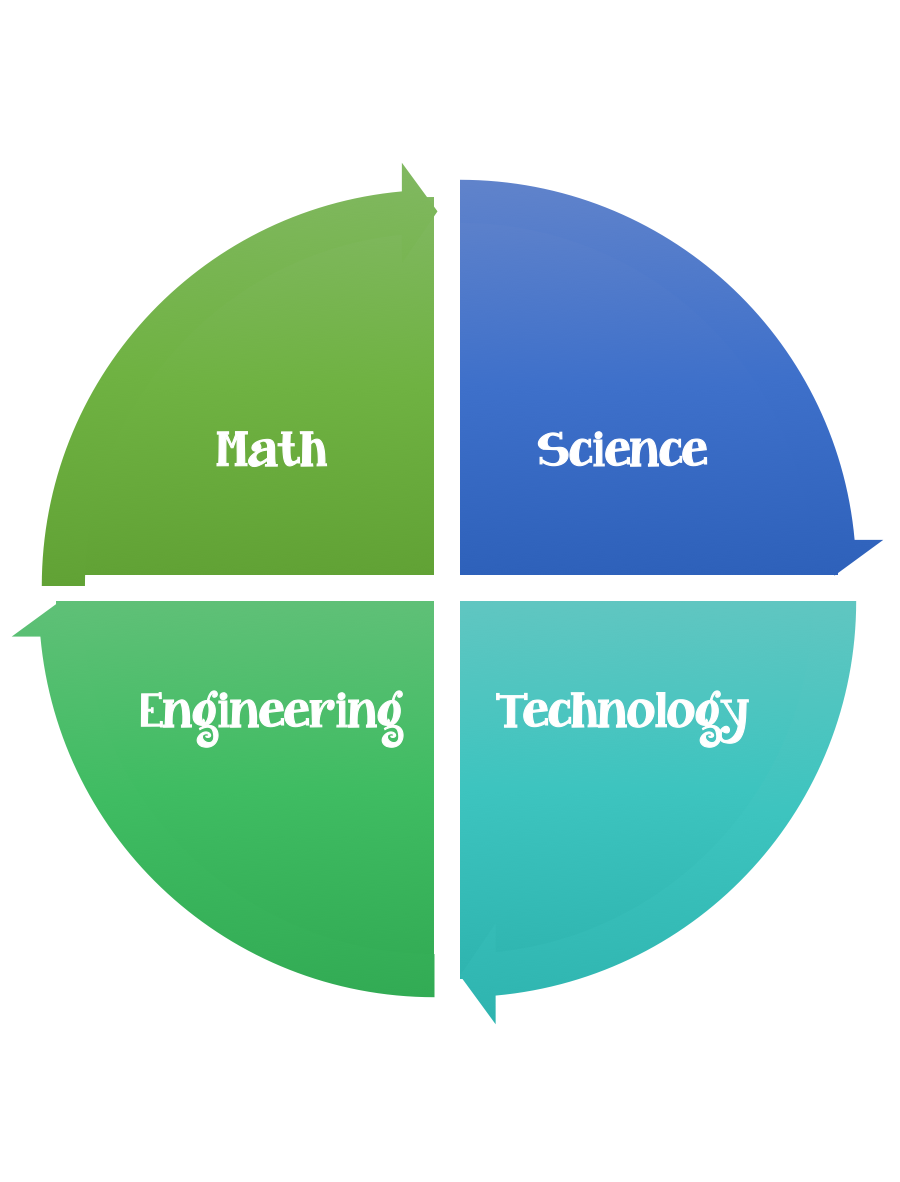                  Findley Oaks STEM Connect             1st Grade Design BriefStandard:  Students should follow the engineering design process.Background/Problem:  Read the story Olmo and the Blue Butterfly. Olmo followed the blue butterfly many places.Design Challenge:  Design and make your own blue butterfly.Criteria: Your butterfly must:be blue.have matching wings.have antennae.Constraints: You can only use the materials provided. Everyone in your group needs to participate.Materials: (per group of 2) one piece of blue construction paperpom–pomsribbonglue and/or glue stickspipe cleanersanything from the scrap boxbrads (only to make something move or to connect parts)1 toilet paper rolegoogle eyesAnything else your teacher puts out for you to useTools:markers and / or crayonsscissorscrazy scissorshole punchstaplersrulersPaper (For design planning)Pencils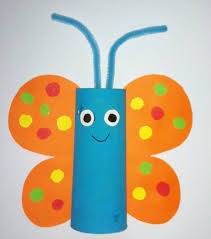 MonthMarchChallengeButterflies are FreeUnitAnimals